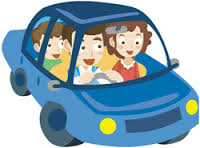 Permission to pick my child up from Mt. Zion PreschoolMy Child’s Name_______________________________________________Teacher’s Name_______________________________________________The following people have my permission to pick up my child from Mt. Zion Preschool on an “as needed basis.”  This means that I do not have to send in a signed & dated note each time they pick up my child for me.  Until the teachers are familiar with these people, photo ID will be requested.  (Include Dad on this list, too.)           Name						Relationship1.____________________________________________________________________2.____________________________________________________________________3.____________________________________________________________________4.____________________________________________________________________5.____________________________________________________________________The following people are forbidden to pick up my child under any circumstances, and I am to be called immediately if they come to the school.1.____________________________________________________________________2.____________________________________________________________________Signature:___________________________________  Today’s Date_______________